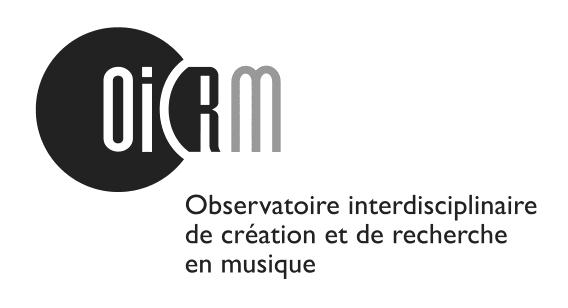 Programme de soutien à la diffusionL’OICRM offre à ses membres réguliers et associés la possibilité de déposer une demande de subvention au comité scientifique pour réaliser une activité de diffusion de la recherche comme une journée d’étude dans un cadre structuré (arrimage avec les activités d’une équipe, d’un laboratoire, dans le cadre d’un séminaire, d’un cours ou d’un concert) ou une aide à la publication.Le comité scientifique privilégiera les projets qui participent au développement de la recherche au sein de l’OICRM et qui auront un effet structurant tant pour les projets de recherche du membre que pour la communauté.L’attribution des subventions est faite par un comité de sélection réuni par les sous-comités scientifiques de chaque site OICRM.Date limite : 23 mars 2018.Le montant sera alloué en fonction de l'enveloppe disponibleLes dossiers complets numérisés doivent être envoyés au format pdf à l’adresse suivante :Pour les chercheur.e.s rattachés à l’Université de Montréal : christine.pare@umontreal.ca  Pour les chercheur.e.s rattachés à l’Université Laval : michael.garancher.1@ulaval.caProgramme de soutien à la diffusionNom / Last Name :Prénom / First name :	Téléphone / Telephone :Adresse / Address :Ville / City :Province :Code postal / Postal Code :	Pays / Country :Titre du projet :Annexes :Description du projetCV commun canadien Description du projetRésumé :Projet détaillé : 2 pages maximumLe projet bénéficie-t-il déjà d’un financement externe ou interne à l’OICRM (incluant les laboratoires)?Décrire la nature interdisciplinaire du projet.Ce projet d'activité de diffusion fait-il partie d'un projet déjà financé?Quels sont les membres réguliers, associés ou affiliés (chercheur.e.s professionnel.elle.s) de l’OICRM qui participeront au projet ? Quels rôles joueront-ils ?Quels sont les membres étudiants de l’OICRM qui participeront au projet ?Indiquer avec précision le rôle de chaque étudiant.e engagé.e dans le cadre du projet.BudgetJustification du budget.Auxiliaires de recherche1er cycle2e cycle3e cycleChercheur.e.sChercheur.e.s postdoctorauxRémunération chercheur.e.s professionnel.elle.sFrais de déplacement et de séjour (chercheur.e.s  invité.e.s)Frais de déplacement et de séjour du membre (ou de l’équipe)Frais d’équipementTotal   